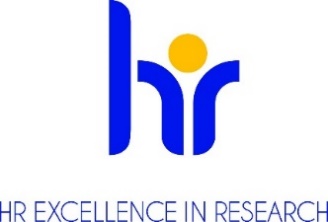 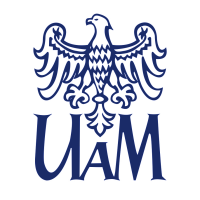 VICE-RECTORIN CHARGE OF THE SCHOOL OF SOCIAL SCIENCESAT THE ADAM MICKIEWICZ UNIVERSITY, POZNAN ANNOUNCESA COMPETITIONfor the position of Assistant Professor (adjunct)at the Faculty of SociologyBasic informationCompetition reference number: Konkurs_7_Wydział Socjologii_adiunkt_1_2022Research discipline (research field): sociologyNumber of work hours per week including a task-based work schedule (if applicable): full time. 40 hours per week in a task-based work time systemType of an employment contract and expected duration of employment, i.e.: permanent/temporary/fixed-term contract for ..... year/...yearsemployment contract for an indefinite periodAnticipated job starting date: 01.10.2023 Workplace location:Faculty of Sociology, ul. Szamarzewskiego 89c, 60-568 Poznań, PolandApplication deadline and process:documents should be sent in electronic form, providing the competition reference number, to May 18, 2023 to the following address: anna.niedzwiedzinska@amu.edu.pl Required documentsApplication form/letter of the candidate addressed to the Vice-Rector announcing the competition;Curriculum Vitae; Diplomas or certificates issued by colleges and universities attesting to education and degrees or titles held (in case of academic degrees obtained abroad - the documents must meet the equivalence criteria set out in Article 328 of the Act of 20 July 2018 Law on Higher Education and Science (Journal of Laws of 2022, item 574 i.e. as amended; Polish:  Dziennik Ustaw 2022 poz.574); Information on the Applicant’s research, teaching and organizational achievements,Other documents as determined by the competition committee.Consent to the processing of personal data as follows : In accordance with Article 6 (1) (a) of the General Data Protection Regulation of 27 April 2016. (OJ EU L 119/1 of 4 May 2016) I consent to the processing of personal data other than: first name, (first names) and surname; parents' first names; date of birth; place of residence (mailing address); education; previous employment history, included in my job offer for the purpose of the current recruitment.";Conditions of the competition determined by the competition committee Determination of qualifications: (researcher profile) according to the Euraxess guidelines(R1) First Stage Researcher (up to the point of PhD)X  (R2) Recognised Researcher (PhD holders or equivalent who are not yet fully independent)(R3) Established Researcher (researchers who have developed a level of independence)(R4) Leading Researcher (researchers leading their research area or field)https://euraxess.ec.europa.eu/europe/career-development/training-researchers/research-profiles-descriptors)Job Offer descriptionVice-Rector in charge of the School of Social Sciences at the Adam Mickiewicz University, Poznan announces a competition for the position of Assistant Professor (adjunct) at the Faculty of Sociology.Requirments and qualificationsThe competition is open to individuals who meet the requirements specified in Article 113 of the Law on Higher Education and Science of 20 July 2018 (Journal of Laws of 2022, item 574, i.e. Article 113 as amended) and who meet the following requirements:1. Doctorate in the field of social sciences, the discipline of sociology or discipline of               sociological sciences2. Documented publication activity comprising journal articles published in the journals listed by the Polish Ministry of Education and Science in the period 2016 – 2023, including publications in English, with at least 4 publications not lower than 40.3. Experience in applying for research grants financed from external sources (e.g., the Polish National Science Centre, Norwegian Funds, European Union Funds, Horizon 2020), leading or participation in research grants and/or research projects4. Experience in leading quantitative sociological research and statistical analysis.5. Documented active participation in conferences and organizing / co-organising academic conferences.6. Documented experience in teaching at an academic level, including at least 210 hours of teaching in the field of sociology, with at least 90 hours related to teaching quantitative research and analysis.7. Ability to conduct lectures and seminars in English in the field of sociology.8. Documented personal development regarding teaching or research abilities over the last 5 years.9. Fluency in Polish in speech and writing.10. Knowledge of one of the conference languages.Required languagesPolish – fluent						Required research, teaching or mixed experienceThe candidate should have experience in the field of academic teaching subjects in the field of sociology.Benefitsan atmosphere of respect and cooperationsupporting employees with disabilitiesflexible working hoursfunding for language learningco-financing of training and coursesadditional days off for educationlife insurancepension plansavings and investment fundpreferential loansadditional social benefitsleisure-time fundingsubsidizing children's vacations"13th" salaryEligibility criteria Doctorate in the field of social sciences, the discipline of sociology or the discipline of sociological sciences.Academic achievements: publications and conference participationOrganisational achievements.Papers delivered in Polish, papers delivered in foreign languages.Participation in grants and/or academic research projects.Experience in academic teaching.The selection process Competition committee begins working no later than 14 days after the deadline for submission of documents.Formal evaluation of submitted proposals.  Call to provide additional or missing documents if necessary. Selection of candidates for the interview stage.Interviews for candidates who meet the formal requirements.The committee has the right to request external reviews of candidates' work or to ask candidates to conduct teaching assignments with an opportunity for student evaluation.The chair of the competition committee announces the results and informs the candidates. This information will include justification with a reference to candidates' strengths and weaknesses. Submitted documents will be sent back to candidates.Prospects for professional developmentpossibility of developing research activities, possibility of improving teaching skills, including modern distance and remote learning  tools, possibility of applications for research grants,possibility of applying for and participating in national and international research grants with the support of qualified AMU employees,possibility to work in a dynamic scientific environment; promotion opportunities (academic degree and title).RODO Information Clause :Pursuant to Article 13 of the General Data Protection Regulation of 27 April 2016. (Official Journal of the EU L 119 of 04.05.2016) we inform that:The controller of your personal data is Adam Mickiewicz University, Poznań with the official seat: ul. Henryka Wieniawskiego 1, 61 - 712 Poznań.The personal data controller has appointed a Data Protection Officer overseeing the correctness of the processing of personal data, who can be contacted via e-mail: iod@amu.edu.pl.The purpose of processing your personal data is to carry out the recruitment process for the indicated job position.The legal basis for the processing of your personal data is Article 6(1)(a) of the General Data Protection Regulation of 27 April 2016 and the Labour Code of 26 June 1974. (Journal of Laws of 1998 N21, item 94 as amended).Your personal data will be stored for a period of 6 months from the end of the recruitment process.Your personal data will not be made available to other entities, with the exception of entities authorized by law. Access to your data will be given to persons authorized by the Controller to process them in the performance of their duties.You have the right to access your data and, subject to the law, the right to rectification, erasure, restriction of processing, the right to data portability, the right to object to processing, the right to withdraw consent at any time.You have the right to lodge a complaint to the supervisory authority - the Chairman of the Office for Personal Data Protection, ul.Stawki 2, 00 - 193 Warsaw.Providing personal data is mandatory under the law, otherwise it is voluntary.Your personal data will not be processed by automated means and will not be subject to profiling.